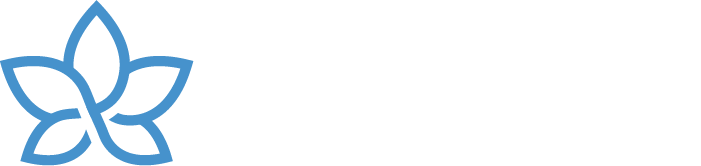 Doing your best on the CCCP exam ContentsBest Practices	3Where is the best place to study?	3When is the best time to study?	3How long to study?	3Have all your materials on hand when studying	4Study smarter, not harder	4Understand the CCCP Suite of Assessment	5Know the exam breakdown	5Know the types of exam questions	5Memory	6Memory-Plus	6Definition	6Know how to answer multiple-choice questions	7General multiple-choice guidance	7Getting familiar with the CCCP exam	8Know the study breakdown	8Know what studying entails	9Week 1: Read entire Commercial Cannabis Handbook	9Week 2: About ACCCE & Breakdown of Commercial Cannabis Industry	9Week 3: Cannabis Risk Management Framework (CRMF)	10Week 4: Risk Assessment	12While you can try to grasp large quantities of information for the exam, if you are not prepared mentally and physically, your chances of success drop drastically. Studying for an exam is no easy feat. Often just thinking about it causes stress and anxiety.  ACCCE is committed to the success of every member, so before beginning to study for the exam we have laid out how to best use your time by learning the essential objectives and knowledge covered on the test, getting familiar with the test itself, practicing smart techniques, and having a good strategy leading up to the exam. Best Practices Best practices are important to incorporate into your studying habits because they provide you with effective guidelines on where, when, and how to study. Where is the best place to study? When studying you should have as few distractions as possible. Find a quiet area where you can focus your attention on the material at hand.When is the best time to study? Study early in the day if you can. Studies have shown that your mental capacity to retain information decreases the longer you have been awake. How long to study? The more you spread out your study time, the more likely you are to remember information later, compared to cramming all your study time into a few sessions. It is best to learn in bite size pieces. Pace yourself and have a schedule.Each person is unique and learns and absorbs information at different rates; the time and duration of study may need to be extended or decreased based on individual learning abilities. 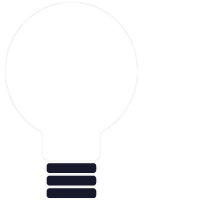 Have all your materials on hand when studying The Commercial Cannabis Handbook is only available online so when you begin to study, make sure you have adequate internet connection.Flashcards are great learning tools and will help your brain remember concepts and definitions from the handbook. It is good to have a notebook and pen handy for any notes you may want to take.Study smarter, not harder All the answers in the exam can be found in the Commercial Cannabis Handbook.ACCCE has developed exam prep videos where we provide members access to overviews of the Breakdown of Commercial Cannabis Industry.ACCCE has created complementary live Community Discussions where ACCCE staff will answer the section specific questions as well as review any examples you would like more clarification on. These thirty-minute discussions are geared towards providing you with a better understanding of major concepts discussed in the Commercial Cannabis Handbook. Keep your eye out for these sessions. You can find the dates of the next Community Discussion in the events section of our website.Know and understand the objectives of each section. People often skim over the objectives of a section, but they are very important because they indicate what you will be tested on. The objectives are found in this study guide.The first time a concept is discussed in the handbook, it is defined. Defined terms are highlighted in blue. These are important industry terms, concepts, and definitions that you should pay attention to as a large portion of the exam is focused on this.Infographics emphasize important information; these pieces of information are generally tested.Understand the CCCP Suite of Assessment Knowing how the CCCP exam is broken down and the types of questions that will be asked will provide you with an added advantage. You can tailor your studying needs based on the information provided below. Know the exam breakdownThe CCCP exam consists of 80 questions and is broken down as follows:Know the types of exam questionsThis is a multiple-choice exam where you will be asked to select the correct answer(s) from choices that are offered as a list.There are three types of questions we will ask on the exam:MemoryMemory-plusDefinition matchingExamples of each type are displayed below.Memory Which of the following is NOT one of the five main ACCCE risk areas? Money laundering risk Illicit cannabis market risk Reputational riskSupply chain risk Memory-PlusWhich one of the following is the best example of inversion within a commercial cannabis industry? Extractors allowing after-hours use of equipment to unlicensed individuals When an illegal retailer sells marijuana to the public pretending to be a legal retailerGrowers abusing their license to produce cannabis bound for the black market Definition What is residual risk?The level of risk that the commercial cannabis business is exposed to without the implementation of controls. Strategic risk poses a threat to disrupt a strategy implemented by an organization. The risk remaining after controls have been applied to an inherent risk. The exposure to legal penalties, financial forfeiture, and material loss an organization faces if it chooses the wrong business decision(s). Know how to answer multiple-choice questionsGeneral multiple-choice guidanceRead the question carefully before choosing a response. A specific word or phrase can change the meaning of a statement. Be aware of words like “always,” “never,” “only,” “must,” and “completely.” These are usually the wrong answers since there are many exceptions to rules. These are extreme words that are more than likely to be the wrong choice.Select all that apply may only be one correct answer. All does not necessarily mean there is more than one correct answer.If you must guess, keep in mind that sometimes lengthy or highly specific answers will be the correct answer.Getting familiar with the CCCP examPrioritizing and managing the time you have available to study will help you achieve your goals of passing the CCCP exam. Effective time management will keep you on track and decrease the possibility of taking on more than you can handle.Know the study breakdownWe have estimated it will take approximately 10-20 hours over a 4-week period to study. This breaks down into approximately 2.5-5 hours of study time per week. This is how we have broken down the 10-20 hours:We have created a sample calendar to help you organize study time for the CCCE exam. This is based on an individual who will schedule 20 hours of study time and who will spread out his/her time relatively equally across the three main sections on the exam. Study CalendarPace yourself according to your individual learning abilities and modify the calendar as needed.Know what studying entails Week 1: Read entire Commercial Cannabis Handbook When beginning to study for the CCCP exam, read through the Commercial Cannabis Handbook to become familiar with the material and how the sections are set up. We suggest setting aside 4 hours to do a careful read through.Sample of how to break up your study time for week 1:About ACCCE: 30 minutesBreakdown of Commercial Cannabis Industry: 1 hourCannabis Risk Management Framework: 1.25 hourRisk Assessment: 1.25 hourWeek 2: About ACCCE & Breakdown of Commercial Cannabis Industry About ACCCE Have the About ACCCE section objectives available as you start to study. Describe ACCCE’s role and importanceState the Mission of ACCCEDifferentiate between the ACCCE designationsOnce you have completed the section, review the objectives and section conclusion to test your knowledge.Breakdown of Commercial Cannabis Industry (BCCI) We suggest watching the exam prep video created for this section before starting to study. It will provide insight on where to focus your attention. Have the Breakdown of Commercial Cannabis Industry section objectives available as you start to study. Understand the key sectors of the commercial cannabis industryUnderstand the standard vernacular for the commercial cannabis sectorsUnderstand the flow of the supply chain for the commercial cannabis industryOnce you have completed the section, review the objectives and section conclusion to test your knowledge.When you have finished reviewing the Breakdown of Commercial Cannabis Industry section in the handbook and have watched the exam prep videos, check out the Community Discussions on the Breakdown of Commercial Cannabis Industry. During these live discussions, we will identify risk scenarios to talk through and provide opportunities for attendees to ask questions. Dates of the next Community Discussion can be found in the events section of the ACCCE website.Week 3: Cannabis Risk Management Framework (CRMF) Have the CRMF section objectives available as you start to study. Describe the major components of the CRMF Define vernacular involved in implementing the CRMFExplain why using the CRMF is an important part of developing control activitiesOnce you have completed the section, review the objectives and conclusion to test your knowledge.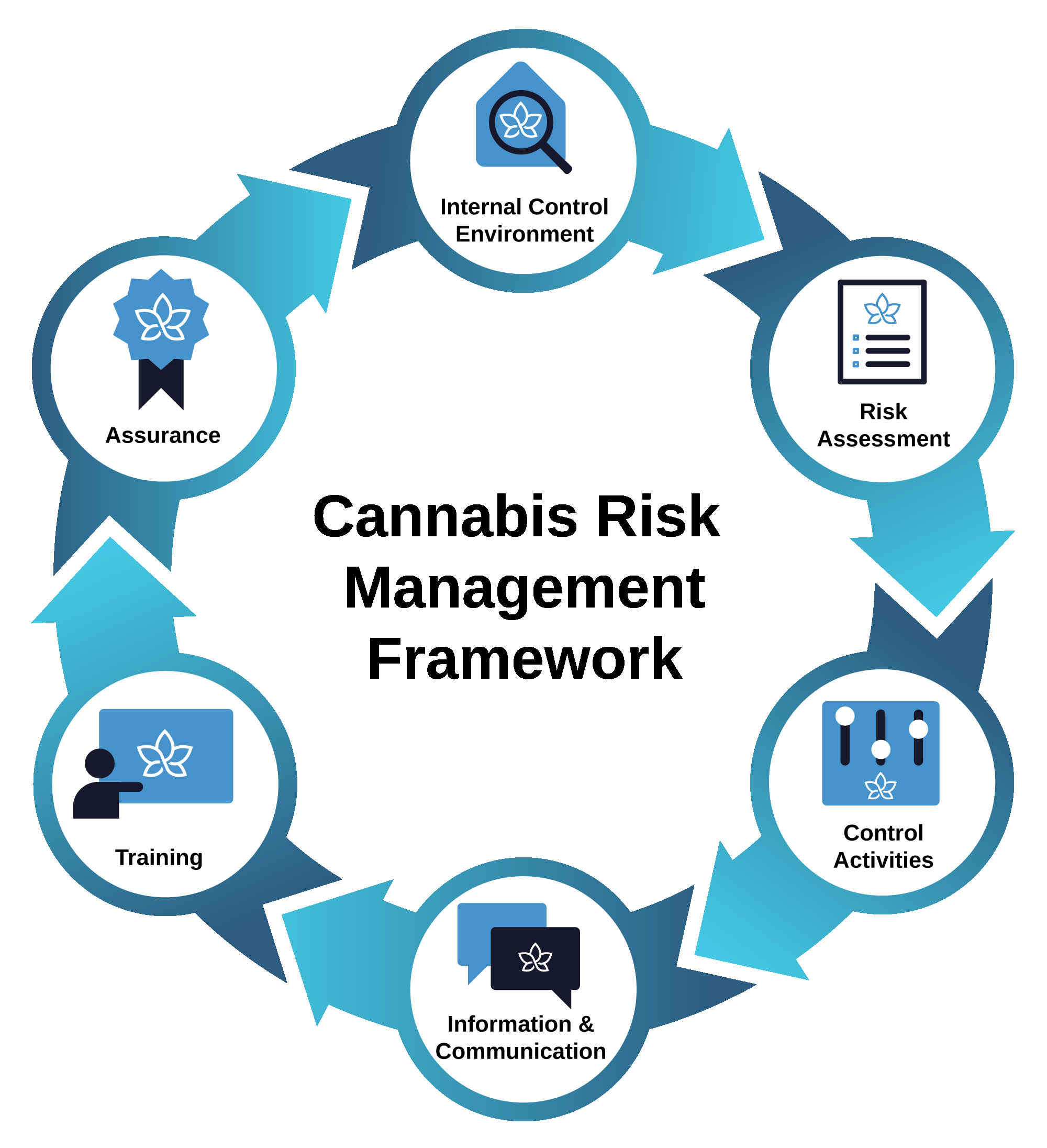 When you have finished reviewing the Cannabis Risk Management Framework section in the handbook, check out our Community Discussions on the Cannabis Risk Management Framework. During these live discussions, we will identify risk scenarios to talk through and provide opportunities for attendees to ask questions. Dates of the next Community Discussion can be found in the events section of the ACCCE website.Week 4: Risk Assessment This is a difficult section with many concepts and definitions that need to be understood. Have the Risk Assessment section objectives available as you start to study. Describe the five major commercial cannabis risk areas Identify the drivers and issues that impact each cannabis risk area Define a risk profileDefine vernacular related to the commercial cannabis risk assessment Once you have completed the section, review the objectives and conclusion to test your knowledge.When you have finished reviewing the Risk Assessment section in the handbook, check out the Community Discussions on the risk assessment. During these live discussions, we will identify risk scenarios to talk through and provide opportunities for attendees to ask questions. Dates of the next Community Discussion can be found in the events section of the ACCCE website. 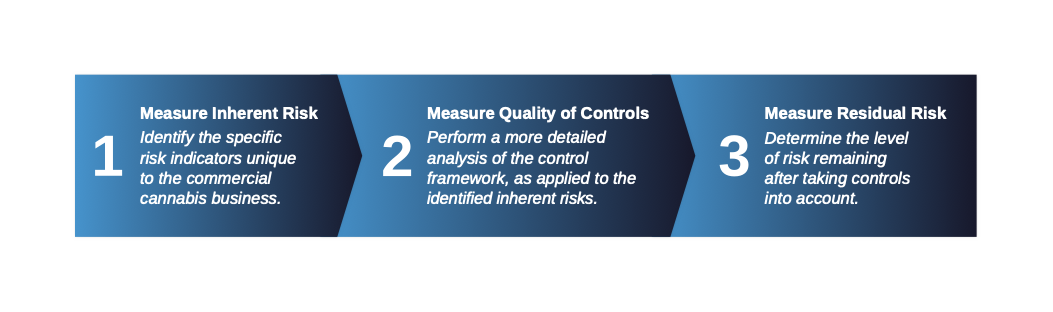 ACCCE has created a checklist for each Handbook section of elements you may want to review before taking the exam: CCCP exam readiness checklist.
ACCCE would like to wish all our members studying for the CCCP exam the greatest success. Please reach out to the Membership team at membership@accce.org should you have any concerns.Section# of questionsAbout ACCCE4Breakdown of Commercial Cannabis Industry20Cannabis Risk Management Framework27Risk Assessment29Read entire Commercial Cannabis Handbook2 – 4 hoursAbout ACCCE0.5 - 1 hourBreakdown of Commercial Cannabis Industry2 - 4 hoursCannabis Risk Management Framework2.75 – 5.5 hoursRisk Assessment2.75 – 5.5 hours